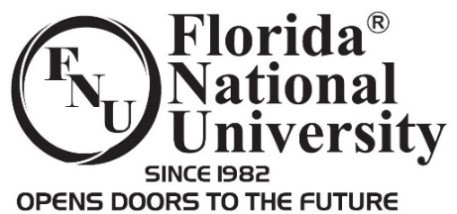 COMMUNITY SERVICEStudents that are awarded an FNU scholarship are required to perform community/university service hours. These hours are a mandatory component as a recipient of an FNU scholarship; if you do not complete your hours within the specified time period (end of semester), you will forfeit the scholarship.Instructions:Upon selection and approval of the community agency/facility activity or university activity, the students must verify attendance with the person in charge and have him/her sign the verification formIt is the student’s responsibility to complete the required hours and turn in the completed verification form to the respective Academic Adviser.Amount of hours required:Community Service activities may include:Supporting the faculty and staffBuilding community partnershipsShowcasing community engagementParticipating in morally compelling events such as rallies, walks, conferences or symposiums.Participating in any university sponsored community activity.Assisting in any local PK-12 school.And many other approved service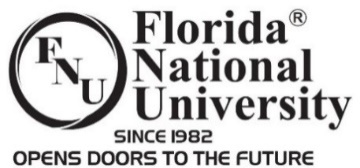 COMMUNITY SERVICE VERIFICATIONStudent’s Name: ________________________________________________ Student #_________________________Type of Scholarship: _________________________ Academic Year:  ______________ Due Date: ____________GPA Requirement:   Y or N   if Y GPA:  _________________	Campus: _________________________________Program: _________________________________ Financial Aid Adviser:  ___________________________________ List of community service activities in which you have participated.Total hours completed: ___________   Print Supervisor’s Name:  _______________________________________________	Supervisor’s Signature: _________________________________________________ Supervisor’s Contact Phone:  ___________________________________________Student’s Name:  _____________________________     Student’s signature: _______________________________Received by: _______________________________________   Date:  ______________________________________Signature: __________________________________________ProgramTotal Volunteer HoursTotal hours required by the end of the programVerification Form DueAssociate degree programs50 hours perAcademic Year150The last Monday of the Academic YearBachelor degree programs50 hours perAcademic Year300The last Monday of the Academic YearAssociate and Bachelor Online50 hours perAcademic Year300The last Monday of the Academic YearType of Activity and Location of ActivitySupervisor’s Initials# hours completedDate